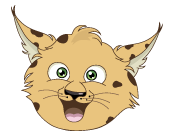 Mladinski center RISKO vabi na DAN ODPRTIH VRAT – S KONJEM V NOVO ŠOLSKO LETOMladinski Center Risko in Konjeniški center Dvorec Rakičan v nedeljo, 13. septembra, vabita v naš konjeniški center Dvorec Rakičan na dan odprtih vrat.Program bo potekal med 14. in 18. uro.
Aktivnosti:
o Sprejem otrok in predstavitev konjeniškega centra, predstavitev Mladinskega centra Risko
o Jahanje za otroke, čiščenje konj
o Vožnja s kočijo
o Predstavitev Konjeniškega centra dvorec Rakičan
o predstavitev jahalne šole
o prikaz preskakovanja ovir
o različne delavnice na temo konj
o bogata animacija za otrokeDogodek bo potekal 13. 9. 2020 od 14:00 ure naprej v Konjeniškem centru Dvorca Rakičan. Dogodek se bo odvijal v skladu z navodili NIJZ. Prosimo pazite na medsebojno razdaljo! Prosimo, da upoštevate vsa navodila in priporočila NIJZa, za zaščito pred novim koronavirusom! Vljudno vabljeni!Ekipa mladinskega centra RISKO Zaposlitev na področju mladinskega dela v mladinskem sektorju. Naložbo sofinancirata Republika Slovenija in Evropska unija iz Evropskega socialnega sklada. 	 